SURAT PERNYATAAN KEASLIAN TULISANSaya yang bertanda tangan di bawah ini:	Dengan ini menyatakan bahwa Karya Tulis Ilmiah yang saya tulis ini  adalah benar-benar karya saya dengan arahan dosen pembimbing dan belum diajukan dalam bentuk apapun kepada perguruan tinggi manapun. Sumber informasi yang berasal atau dikutip dari karya yang diterbitkan maupun tidak diterbitkan dari penulis lain, telah disebutkan dalam teks dan dicantumkan dalam Daftar Pustaka.	Demikian pernyataan ini saya buat dengan sesungguhnya dan apabila dikemudian hari terdapat penyimpangan dan ketidakbenaran dalam pernyataan ini, maka saya bersedia menerima sanksi akademik berupa pencabutan gelar yang telah diperoleh karena karya tulis ini dan sanksi lain sesuai dengan peraturan yang berlaku di Poltekkes Kemenkes Malang.Nama:DINDA DWI GITA FITRINIM:1503000051Program Studi:D IIIJurusan :GIZIJudul KTI:ASUHAN GIZI PASIEN KANKER REKTUM RUMAH SAKIT PANTI NIRMALAMalang,        Juni  2018Yang Membuat Pernyataan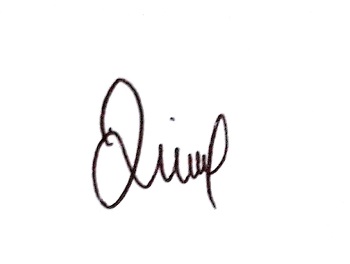 DINDA DWI GITA FITRINIM.  1503000051